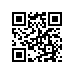 Об отчислении из НИУ ВШЭ студентов образовательной программы «Компьютерные системы и сети» МИЭМ НИУ ВШЭ в связи с получением образованияПРИКАЗЫВАЮ:Отчислить из НИУ ВШЭ студентов образовательной программы магистратуры «Компьютерные системы и сети», направления подготовки 09.04.01 Информатика и вычислительная техника, МИЭМ НИУ ВШЭ,  очной формы обучения, обучающихся  на местах, финансируемых за счет субсидий из федерального бюджета на выполнение государственного задания, в связи с получением образования с 06.08.2017 года согласно списку (приложение).Основание: решение государственной экзаменационной комиссии (протокол от 16.06.2016 года №11), заявления студентов о предоставлении каникул.Первый проректор									В.В.РадаевРегистрационный номер: 6.18.1-05/2807-01Дата регистрации: 28.07.2017